Announcements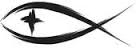 Meetings & EventsMonday, December 20th									Onekama Mom’s Group 9am – 11amWednesday, December 22nd								Advent Service 7pmFriday, December 24th										Christmas Eve Service 7pmATTENDANCE SHEETS	Please remember to fill out the attendance sheet you will find in your bulletin and leave it on the pew when you leave today.  The elders will collect them after the service.STEWARDSHIP CORNERLuke 1:45 – “And blessed is she who believed that there would be a fulfillment of what was spoken to her from the Lord.”  The Lord always fulfills what He promises.  We can be certain of that, and He has proven it over and over again.  This faith in the Lord’s own faithfulness is what gives us the courage to follow the Lord’s commands in the face of the world’s anger and resistance.  Mary’s faith also gave her the courage to carry on in her seemingly embarrassed circumstances.OFFERING ENVELOPES FOR 2022	You will find the new offering envelopes for 2022 on the table in the narthex.  Those of you who are new members will find envelopes there as well.  If you find the address wrong, please let Scott know so he can get it corrected.  Also, if you want envelopes but don’t see any in your name, please contact Scott so we can get some to you.  Please pick them up before you leave today.PORTALS OF PRAYER	You will find the newest quarterly Portals of Prayer devotions for January through March of 2022 on the ledge near the church doors.  Please take the size copy you desire.SUNDAY SCHOOL RESUMES IN JANUARY	The Sunday School children spent December practicing for their Christmas Program and will not meet again until Sunday, January 9th.  Hope to see everyone in the new year!BIRTHDAYS IN DECEMBEREarl LeSarge				December 23rdAdvent & Christmas ServicesSun., Dec. 19th			Worship											10:30amWed., Dec. 22nd		Advent Worship							7:00pmFri., Dec. 24th			Christmas Eve Candlelight			7:00pmSun., Dec. 26th			Worship w/Communion				10:30am